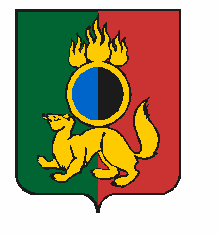 АДМИНИСТРАЦИЯ ГОРОДСКОГО ОКРУГА ПЕРВОУРАЛЬСКПОСТАНОВЛЕНИЕг. ПервоуральскС целью реализации приоритетных направлений социально-экономического развития городского округа Первоуральск, руководствуясь статьей 179 Бюджетного кодекса Российской Федерации, Федеральным законом от 28 июня 2014 года № 172-ФЗ «О стратегическом планировании в Российской Федерации», Администрация городского округа ПервоуральскПОСТАНОВЛЯЕТ:В Порядок разработки, реализации и оценки эффективности муниципальных программ городского округа Первоуральск, утвержденный постановлением Администрации городского округа Первоуральск от 12 октября 2021 года №1953 внести следующие изменения:пункт 1.2.5 главы 1 изложить в следующей редакции:«1.2.5 Управление реализацией муниципальной программы осуществляет куратор муниципальной программы. Куратором муниципальной программы может выступать должностное лицо, курирующее направление, сферу реализации муниципальной программы (заместитель Главы городского округа Первоуральск, курирующий соответствующие направление).»;абзац 2 пункта 2.3.1 главы 2 изложить в следующей редакции:«В строке паспорта «Куратор муниципальной программы» указывается заместитель Главы городского округа Первоуральск, курирующий направление, сферу реализации муниципальной программы.»;абзац 1 пункта 2.3.3 главы 2 изложить в следующей редакции:«Раздел 2 «Цели и задачи муниципальной программы, целевые показатели реализации муниципальной программы» оформляется по формам 1 и 2 Приложения 2 к настоящему Порядку.»;пункт 2.3.3 дополнить абзацем следующего содержания: «В целях обеспечения эффективного мониторинга и контроля реализации муниципальной программы, ответственный специалист разбивает значения целевых показателей текущего финансового года раздела 2 муниципальной программы в соответствии с отчетными периодами контроля за выполнением муниципальной программы. Разбивка целевых показателей осуществляется по форме 2 приложения 2 к настоящему Порядку. Разбивка значений целевых показателей текущего финансового года является неотъемлемой частью раздела 2 муниципальной программы.»;абзац 1 пункта 2.3.4 главы 2 изложить в следующей редакции:«Раздел 3 «План мероприятий по выполнению муниципальной программы» оформляется по формам 1 и 2 приложения 3 к настоящему Порядку.»;пункт 2.3.4 дополнить абзацем следующего содержания: «В целях обеспечения эффективного мониторинга и контроля реализации муниципальной программы, ответственный специалист разбивает значения финансовых показателей текущего финансового года раздела 3 муниципальной программы в соответствии с отчетными периодами контроля за выполнением муниципальной программы. Разбивка финансовых показателей осуществляется по форме 2 приложения 3 к настоящему Порядку. Разбивка значений финансовых показателей текущего финансового года является неотъемлемой частью раздела 3 муниципальной программы.»;подпункт 1.2 пункта 3.1.2 главы 3 изложить в следующей редакции: «1.2 выносит проект муниципальной программы на общественное обсуждение:а) 	размещает проект муниципальной программы в сети Интернет на официальном сайте городского округа Первоуральск, а также при помощи федеральной государственной информационной системы «Единый портал государственных и муниципальных услуг», порядок использования которой устанавливается Правительством Российской Федерации, а также информацию о порядке направления замечаний и предложений к проекту муниципальной программы; б)	обеспечивает возможность жителям городского округа Первоуральск ознакомиться предоставления своих замечаниями замечаний и предложений по проекту муниципальной программы; в)	публикует отчет о проведении общественного обсуждения.»;в пункте 3.1.4 главы 3 слова: «не позднее двух месяцев» заменить словами «не позднее одного месяца»;подпункт 1.2 пункта 3.2.3 главы 3 изложить в следующей редакции: «1. 2 выносит проект муниципальной программы на общественное обсуждение:а) 	размещает проект муниципальной программы в сети Интернет на официальном сайте городского округа Первоуральск, а также при помощи федеральной государственной информационной системы «Единый портал государственных и муниципальных услуг», порядок использования которой устанавливается Правительством Российской Федерации, а также информацию о порядке направления замечаний и предложений к проекту муниципальной программы; б)	обеспечивает возможность жителям городского округа Первоуральск ознакомиться предоставления своих замечаниями замечаний и предложений по проекту муниципальной программы; в)	публикует отчет о проведении общественного обсуждения.»;в подпункте 6 пункта 3.2.3 главы 3 слова: «не позднее двух месяцев» заменить словами «не позднее одного месяца»;пункт 4.1 главы 4 исключить;подпункт 4.4.1 главы 4 исключить;приложение 2 к Порядку разработки, реализации и оценки эффективности муниципальных программ городского округа Первоуральск изложить в новой редакции согласно приложению 1 к настоящему постановлению;приложение 3 к Порядку разработки, реализации и оценки эффективности муниципальных программ городского округа Первоуральск изложить в новой редакции в новой редакции согласно приложению 2 к настоящему постановлению;приложение 9 к Порядку разработки, реализации и оценки эффективности муниципальных программ городского округа Первоуральск исключить.Настоящее постановление вступает в силу с момента подписания.Разместить настоящее постановление на официальном сайте городского округа Первоуральск.Контроль за исполнением настоящего постановления возложить на заместителя Главы городского округа Первоуральск по финансово-экономической политике М. Ю Ярославцеву.21.12.2023№3498О внесении изменений в Порядок разработки, реализации и оценки эффективности муниципальных программ городского округа Первоуральск, утвержденный постановлением Администрации городского округа Первоуральск           от 12 октября 2021 года №1953 Глава городского округа Первоуральск           И.В. Кабец 